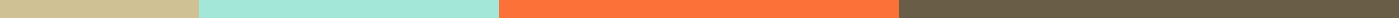 Job Offer Acceptance Letter TemplateHeading: Template for Accepting a Job Offer[Your Contact Information]Your NameAddressCity, State, Zip CodeEmail AddressDate[Employer's Contact Information]Employer’s NameTitleCompany NameAddressCity, State, Zip CodeGreeting:
Dear [Employer’s Name],Introduction:
I am writing to formally accept the job offer for the position of [Position Name] at [Company Name]. Thank you for this incredible opportunity to join your team.Body:
I am eager to bring my skills to your company and contribute to the [specific department/project] as discussed during the interviews. As per our conversation, I understand my starting salary will be [Salary], with [brief mention of any other benefits/perks].Closing:
I look forward to beginning my journey with [Company Name] on [Start Date]. Please let me know if there are any forms or additional documentation I need to complete prior to then.Thank you again for this opportunity. I am excited to start this new chapter in my professional career.Complimentary Close:
Sincerely,
[Your Name]